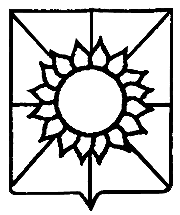 АДМИНИСТРАЦИЯ НОВОБЕРЕЗАНСКОГО СЕЛЬСКОГО ПОСЕЛЕНИЯ КОРЕНОВСКОГО РАЙОНА ПОСТАНОВЛЕНИЕ                 от 20.12.2018                                                                                     № 178поселок НовоберезанскийОб утверждении условий и порядка оказания поддержкисубъектам малого и среднего предпринимательства иорганизациям, образующим инфраструктуру поддержки субъектов малого и среднего предпринимательства на территории Новоберезанского сельского поселения Кореновского районаВ соответствии с Федеральным законом от 6 октября 2003 года № 131-ФЗ «Об общих принципах организации местного самоуправления в Российской Федерации», Федеральным Законом от 24 июля 2007 года № 209-ФЗ «О развитии малого и среднего предпринимательства в Российской Федерации», Законом Краснодарского края от 4 апреля 2008 года № 1448-КЗ «О развитии малого и среднего предпринимательства в Краснодарском крае», во исполнение представления прокуратуры Кореновского района от 19.09.2018 № 7-01-2018/6680, администрация Новоберезанского сельского поселения Кореновского района  п о с т а н о в л я е т: Утвердить условия и порядок оказания поддержки субъектам малого и среднего предпринимательства и организациям, образующим инфраструктуру поддержки субъектов малого и среднего предпринимательства на территории Новоберезанского сельского поселения Кореновского района (прилагается). Общему отделу администрации Новоберезанского сельского поселения Кореновского района (Булан) обнародовать настоящее постановление в установленных местах и разместить его на официальном сайте органов местного самоуправления Новоберезанского сельского поселения Кореновского района в сети Интернет Постановление вступает в силу после его официального опубликования. Глава  Новоберезанского сельского поселения Кореновского района 	 	 	                          В.В. Шевченко  							          	ПРИЛОЖЕНИЕ          УТВЕРЖДЕНЫ                                                постановлением администрации      Новоберезанского сельского поселения Кореновского района                от  20.12.2018  № 178 УСЛОВИЯ И ПОРЯДОК оказания поддержки субъектам малого и среднего предпринимательства и организациям, образующим инфраструктуру поддержки субъектов малого и среднего предпринимательства на территории Новоберезанского сельского поселения Кореновского района Настоящие условия и порядок оказания поддержки субъектам малого и среднего предпринимательства и организациям, образующим инфраструктуру поддержки субъектов малого и среднего предпринимательства на территории Новоберезанского сельского поселения Кореновского района разработаны в соответствии с Федеральным законом от 24 июля 2007 года         № 209-ФЗ «О развитии малого и среднего предпринимательства в Российской Федерации» и определяют условия и порядок оказания поддержки субъектам малого и среднего предпринимательства и организациям, образующим инфраструктуру поддержки субъектов малого и среднего предпринимательства на территории Новоберезанского сельского поселения Кореновского района. Основными принципами поддержки субъектов малого и среднего предпринимательства являются: заявительный порядок обращения субъектов малого и среднего предпринимательства за оказанием поддержки; доступность инфраструктуры поддержки субъектов малого и среднего предпринимательства для всех субъектов малого и среднего предпринимательства; равный доступ субъектов малого и среднего предпринимательства, соответствующих условиям, установленным нормативными правовыми актами Российской 	Федерации, 	нормативными 	правовыми 	актами 	субъектов Российской Федерации, муниципальными правовыми актами, принимаемыми в целях реализации государственных программ (подпрограмм) Российской Федерации, государственных программ (подпрограмм) субъектов Российской Федерации, муниципальных программ (подпрограмм), к участию в указанных программах (подпрограммах); оказание поддержки с соблюдением требований, установленных Федеральным законом от 26 июля 2006 года № 135-ФЗ «О защите конкуренции»; открытость процедур оказания поддержки. При обращении субъектов малого и среднего предпринимательства за оказанием поддержки субъекты малого и среднего предпринимательства должны представить документы, подтверждающие их соответствие условиям, предусмотренным муниципальными правовыми актами, принимаемыми в целях реализации муниципальных программ (подпрограмм). Не допускается требовать у субъектов малого и среднего предпринимательства представления документов, которые находятся в распоряжении государственных органов, органов местного самоуправления либо подведомственных государственным органам или органам местного самоуправления организаций, за исключением случаев, если такие документы включены в определенный Федеральным законом от 27 июля 2010 года № 210-ФЗ «Об организации предоставления государственных и муниципальных услуг» перечень документов. Поддержка оказывается субъектам малого и среднего предпринимательства, если они: осуществляют свою деятельность на территории Новоберезанского сельского поселения Кореновского района; не находятся в стадии приостановления деятельности, реорганизации, ликвидации или банкротства. 5. Поддержка не оказывается в отношении субъектов малого и среднего предпринимательства: являющимся кредитными организациями, страховыми организациями (за исключением потребительских кооперативов), инвестиционными фондами, негосударственными пенсионными фондами, профессиональными участниками рынка ценных бумаг, ломбардами; являющимся участниками соглашений о разделе продукции; осуществляющим предпринимательскую деятельность в сфере игорного бизнеса; являющимся в порядке, установленном законодательством Российской Федерации о валютном регулировании и валютном контроле, нерезидентами Российской Федерации, за исключением случаев, предусмотренных международными договорами Российской Федерации. 	Финансовая 	поддержка 	субъектов 	малого 	и 	среднего предпринимательства, предусмотренная статьей 17 Федерального закона         от 24 июля 2007 года № 209-ФЗ «О развитии малого и среднего предпринимательства в Российской Федерации», не может оказываться субъектам малого и среднего предпринимательства, осуществляющим производство и (или) реализацию подакцизных товаров, а также добычу и (или) реализацию полезных ископаемых, за исключением общераспространенных полезных ископаемых. 6. В оказании поддержки должно быть отказано в случае, если: не представлены документы, определенные нормативными правовыми актами Российской Федерации, нормативными правовыми актами субъектов Российской Федерации, муниципальными правовыми актами, принимаемыми в целях реализации государственных программ (подпрограмм) Российской Федерации, государственных программ (подпрограмм) субъектов Российской Федерации, муниципальных программ (подпрограмм), или представлены недостоверные сведения и документы; не выполнены условия оказания поддержки; ранее в отношении заявителя - субъекта малого и среднего предпринимательства было принято решение об оказании аналогичной поддержки (поддержки, условия оказания которой совпадают, включая форму, вид поддержки и цели ее оказания) и сроки ее оказания не истекли; с момента признания субъекта малого и среднего предпринимательства, допустившего нарушение порядка и условий оказания поддержки, в том числе не обеспечившего целевого использования средств поддержки, прошло менее чем три года. Поддержка субъектов малого и среднего предпринимательства и организаций, образующих инфраструктуру поддержки субъектов малого и среднего предпринимательства, включает в себя финансовую, имущественную, информационную, консультационную, организационную поддержки. Информация об оказанной субъектам малого и среднего предпринимательства и организациям, образующим инфраструктуру поддержки субъектов малого и среднего предпринимательства, поддержке и о результатах использования такой поддержки подлежит предоставлению администрацией Новоберезанского сельского поселения в корпорацию развития малого и среднего предпринимательства. Консультационная поддержка субъектов малого и среднего предпринимательства и организациям, образующим инфраструктуру поддержки субъектов малого и среднего предпринимательства, осуществляется по следующим направлениям: 8.1. Консультирование  по вопросам применения действующего законодательства, регулирующего деятельность субъектов малого и среднего предпринимательства: консультирование по вопросам регистрации субъектов предпринимательской деятельности; консультирование по вопросам лицензирования отдельных видов деятельности; предоставление информации о существующих формах и источниках финансовой поддержки малого и среднего предпринимательства; предоставление информации о муниципальном имуществе и земельных участках, предлагаемых в аренду для осуществления предпринимательской деятельности. 8.2. Консультационная поддержка оказывается в следующих формах: в устной форме – лицам, обратившимся посредством телефонной связи или лично; в письменной форме – юридическим и физическим лицам по обращениям. в компенсации затрат, произведенных и документально подтвержденных субъектами малого и среднего предпринимательства, на оплату консультационных услуг. 9. Организационная поддержка субъектам малого и среднего предпринимательства предоставляется администрацией Новоберезанского сельского поселения Кореновского района в виде: обеспечения координации с органами государственной власти при проведении субъектами малого и среднего предпринимательства совместных мероприятий, направленных на развитие и повышение эффективности бизнеса; проведения переговоров с представителями органов государственной власти, руководством правоохранительных органов, налоговых и иных контролирующих служб о проведении встреч с представителями субъектов малого и среднего предпринимательства; содействия в организации выставок, ярмарок, семинаров, круглых столов, симпозиумов, конференций и иных мероприятий, направленных на повышение информированности и деловой активности субъектов малого и среднего предпринимательства; подготовки и публикации бюллетеней, каталогов, справочно информационных и иных изданий, способствующих установлению деловых контактов и решению проблем субъектов малого и среднего предпринимательства. организации обучающих семинаров, направленных на подготовку, переподготовку и повышение квалификации кадров для малых предприятий. Оказание финансовой поддержки субъектам малого и среднего предпринимательства и организациям, образующим инфраструктуру поддержки субъектов малого и среднего предпринимательства, может осуществляться в соответствии с законодательством Российской Федерации за счет средств бюджета Новоберезанского сельского поселения путем предоставления субсидий, бюджетных инвестиций, муниципальных гарантий по обязательствам субъектов малого и среднего предпринимательства и организаций, образующих инфраструктуру поддержки субъектов малого и среднего предпринимательства. Имущественная поддержка субъектов малого и среднего предпринимательства и организациям, образующим инфраструктуру поддержки субъектов малого и среднего предпринимательства, включает в себя передачу во владение и (или) в пользование муниципального имущества, в том числе земельных участков, зданий, строений, сооружений, нежилых помещений, оборудования, транспортных средств, инвентаря, инструментов, на возмездной основе, безвозмездной основе или на льготных условиях в соответствии с муниципальными программами (подпрограммами). Указанное имущество должно использоваться по целевому назначению. Запрещаются продажа переданного субъектам малого и среднего предпринимательства и организациям, образующим инфраструктуру поддержки субъектов малого и среднего предпринимательства, имущества, переуступка прав пользования им, передача прав пользования им в залог и внесение прав пользования таким имуществом в уставный капитал любых других субъектов хозяйственной деятельности, за исключением возмездного отчуждения такого имущества в собственность субъектов малого и среднего предпринимательства в соответствии с частью 2.1 статьи 9 Федерального закона от 22 июля 2008 года № 159-ФЗ «Об особенностях отчуждения недвижимого имущества, находящегося в государственной собственности субъектов Российской Федерации или в муниципальной собственности и арендуемого субъектами малого и среднего предпринимательства, и о внесении изменений в отдельные законодательные акты Российской Федерации». Администрацией Новоберезанского сельского поселения Кореновского района утверждаются перечни муниципального имущества, свободного от прав третьих лиц (за исключением имущественных прав субъектов малого и среднего предпринимательства), в порядке, установленным муниципальным правовым актом.  Информационная поддержка субъектам малого и среднего предпринимательства и организациям, образующим инфраструктуру поддержки субъектов малого и среднего предпринимательства, осуществляется администрацией Новоберезанского сельского поселения Кореновского района в виде создания муниципальных информационных систем, официальных сайтов информационной поддержки субъектов малого и среднего предпринимательства в сети «Интернет» и информационно-телекоммуникационных сетей и обеспечения их функционирования в целях поддержки субъектов малого и среднего предпринимательства. Информационные системы, официальные сайты информационной поддержки субъектов малого и среднего предпринимательства в сети «Интернет» и информационно-телекоммуникационные сети создаются в целях обеспечения субъектов малого и среднего предпринимательства и организаций, образующих инфраструктуру поддержки субъектов малого и среднего предпринимательства, информацией: о реализации муниципальных программ (подпрограмм) развития субъектов малого и среднего предпринимательства; о количестве субъектов малого и среднего предпринимательства и об их классификации по видам экономической деятельности; о числе замещенных рабочих мест в субъектах малого и среднего предпринимательства в соответствии с их классификацией по видам экономической деятельности; об обороте товаров (работ, услуг), производимых субъектами малого и среднего предпринимательства, в соответствии с их классификацией по видам экономической деятельности; о финансово-экономическом состоянии субъектов малого и среднего предпринимательства; об организациях, образующих инфраструктуру поддержки субъектов малого и среднего предпринимательства, условиях и о порядке оказания такими организациями поддержки субъектам малого и среднего предпринимательства; о муниципальном имуществе, включенном в перечни, указанные в части 4 статьи 18 Федерального закона от 24 июля 2007 года № 209-ФЗ «О развитии малого и среднего предпринимательства в Российской Федерации»; об объявленных конкурсах на оказание финансовой поддержки субъектам малого и среднего предпринимательства и организациям, образующим инфраструктуру поддержки субъектов малого и среднего предпринимательства; иного характера (экономической, правовой, статистической, производственно-технологической информацией, информацией в области маркетинга, необходимой для развития субъектов малого и среднего предпринимательства). Информация является общедоступной и размещается в сети «Интернет» на официальном сайте Новоберезанского сельского поселения Кореновского района. Администрация вправе обратиться в суд с требованием о прекращении прав владения и (или) пользования субъектами малого и среднего предпринимательства или организациями, образующими инфраструктуру поддержки субъектов малого и среднего предпринимательства, предоставленным таким субъектам и организациям  муниципальным имуществом при его использовании не по целевому назначению и (или) с нарушением запретов, установленных пунктом 11 настоящих условий и порядка. Для получения поддержки субъект малого, среднего предпринимательства обращается в администрацию Новоберезанского сельского поселения Кореновского района, с заявлением по форме согласно приложению к настоящему порядку на получение поддержки, на имя главы Новоберезанского сельского поселения Кореновского района. К заявлению прилагаются следующие документы: копия представленного в налоговый орган документа «Сведения о среднесписочной численности работников за предшествующий календарный год», заверенная подписью руководителя и печатью (для юридических лиц и индивидуальных предпринимателей - работодателей). Для вновь созданных организаций или вновь зарегистрированных индивидуальных предпринимателей в течение того года, в котором они зарегистрированы; справка о средней численности работников за период, прошедший со дня их государственной регистрации, заверенная подписью руководителя и печатью;   копия представленного в налоговый орган документа, подтверждающего величину выручки от реализации товаров (работ, услуг) за предшествующий календарный год без учета налога на добавленную стоимость, заверенная подписью руководителя и печатью. Для вновь созданных организаций или вновь зарегистрированных индивидуальных предпринимателей в течение того года, в котором они зарегистрированы, - справка о выручке от реализации товаров (работ, услуг) за период, прошедший со дня их государственной регистрации, заверенная подписью руководителя и печатью;   справка налогового органа об исполнении налогоплательщиком обязанностей по уплате налогов, сборов, страховых взносов, пеней и налоговых санкций, выданная в срок не позднее одного месяца до даты представления заявки на получение поддержки. выписка из единого государственного реестра юридических лиц (если учредителем является юридическое лицо - дополнительно выписка по учредителю) или выписка из единого государственного реестра индивидуальных предпринимателей, выданная налоговым органом в срок не позднее одного месяца до даты представления заявления – получается органами местного самоуправления в порядке межведомственного взаимодействия,  в случае непредставления выписки по собственной инициативе. Поступившие заявления регистрируются в журнале регистрации заявлений, который должен быть пронумерован, прошнурован и скреплен печатью. Срок 	регистрации 	обращений 	субъектов 	малого 	и 	среднего предпринимательства – 1 день. В 	случае 	поступления 	обращений 	в 	день, 	предшествующий праздничным или выходным дням, регистрация их может производиться в первый рабочий день, следующий за праздничным или выходными днями. Рассмотрение обращений субъектов малого и среднего предпринимательства осуществляется в течение 30 дней со дня регистрации письменного обращения, если не установлен более короткий контрольный срок исполнения.   В исключительных случаях срок рассмотрения может быть продлен, но не более чем на 30 дней, с обязательным уведомлением субъекта малого и среднего предпринимательства о продлении срока рассмотрения обращения.  Срок рассмотрения может быть продлен в случаях, требующих для разрешения вопросов, поставленных в обращении, проведения специальной подготовки, истребования дополнительных материалов, принятия иных необходимых для рассмотрения обращения мер. Уведомление о продлении срока рассмотрения обращения (промежуточный ответ) заблаговременно направляется заявителю. Если контроль за рассмотрением обращения установлен вышестоящей организацией, то исполнитель обязан заблаговременно согласовать продление срока рассмотрения обращения. Решение, принятое по обращению за оказанием поддержки, в течение пяти дней со дня его принятия направляется субъекту малого, среднего предпринимательства.  Глава  Новоберезанского сельского поселения Кореновского района 	 	 	                                              В.В. ШевченкоПРИЛОЖЕНИЕ к условиям и порядку оказания поддержки субъектам малого и среднего предпринимательства и организациям, образующим инфраструктуру поддержки субъектов малого и среднего предпринимательства на территории Новоберезанского сельского поселения Кореновского района   Главе Новоберезанского сельского поселения Кореновского района ________________________________ от______________________________ _________________________________ ЗАЯВЛЕНИЕ  на получение поддержки от администрации Новоберезанского сельского поселения Кореновского  района Основные 	виды 	деятельности ________________________________________________________________. Средняя численность работников за предшествующий календарный год (для вновь созданных со дня их государственной регистрации), чел._________________. Выручка от реализации товаров (работ, услуг) без учета налога на добавленную стоимость за предшествующий календарный год  (для вновь созданных со дня их государственной регистрации) тыс. руб. _______________. Характеристика основных видов продукции (услуг), с указанием кодов ОКВЭД ____________________________________________. Наименование 	организации 	(Ф.И.О. 	индивидуального предпринимателя)_____________________________________________________ Юридический адрес (местонахождение организации или место жительства индивидуального предпринимателя) __________________________. Суммарная доля участия, принадлежащая одному или нескольким юридическим лицам, не являющимися субъектами малого и среднего предпринимательства в уставном (складочном) капитале (%) ________________________________________________________________. Фамилия, имя, отчество руководителя организации ________________. Телефон, факс, e-mail ______________________________________. Форма поддержки _______________________________________. Заявитель подтверждает, что вся информация, содержащаяся в заявлении является подлинной и не возражает против доступа к ней любых заинтересованных лиц. Руководитель организации, индивидуальный предприниматель  	 	  	__________________  (подпись, Ф.И.О.) М.П. Дата принятия заявления________________ 	 	 	 	  	 	рег.№_______» Глава  Новоберезанского сельского поселения Кореновского района 	 	 	                                  В.В. Шевченко 